Os dados fornecidos estarão sujeitos à Lei Geral de Proteção de Dados Pessoais (LGPD) (Lei nº 13.709/18).Ciência do Chefe da Serventia e Servidores: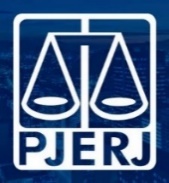 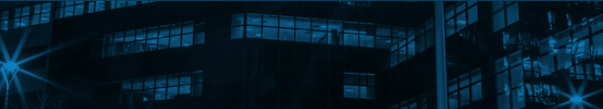 Nome do Servidor:Contato de Emergência:Tel.: (    )Outras Informações:Nome do Servidor:Contato de Emergência:Tel.: (    )Outras Informações:Nome do Servidor:Contato de Emergência:Tel.: (    )Outras Informações:Nome do Servidor:Contato de Emergência:Tel.: (    )Outras Informações:Nome do Servidor:Contato de Emergência:Tel.: (    )Outras Informações:Nome do Servidor:Contato de Emergência:Tel.: (    )Outras Informações:Nome do Servidor:Contato de Emergência:Tel.: (    )Outras Informações:Nome do Servidor:Contato de Emergência:Tel.: (    )Outras Informações: